Об утверждении Генеральной схемы санитарной очистки территории Кырлыкского сельского поселения        В соответствии с Федеральным законом от 06.10. 2003 года «131- ФЗ «Об общих принципах организации местного самоуправления в Российской Федерации» ПОСТАНОВЛЯЮ:Утвердить Генеральную схему санитарной очистки территории Кырлыкского сельского поселения согласно приложению.Признать утратившим силу:- постановление от 12.04.2018 г. № 38 «Об утверждении генеральной схемы очистки населенных пунктов МО «Кырлыкское сельское поселение».- постановление от 18.06.2020 г. № 16 «О внесении изменений в постановление главы от 12.04.2018 г. № 38«Об утверждении генеральной схемы очистки населенных пунктов МО «Кырлыкское сельское поселение».        2. Настоящее постановление вступает в силу после его официального опубликования (обнародования).Глава Кырлыкскогосельского поселения                                                                                  А. В. МалташевПриложение к постановлению главы Кырлыкского сельского поселения от 08.07.2022 г. № 13Генеральная схема санитарной очистки территорииКырлыкского сельского поселения1. Основание для разработки Генеральной схемы очистки территории Кырлыкского сельского поселенияСанитарная очистка населенных пунктов – одно из важнейших санитарно-гигиенических мероприятий, способствующих охране здоровья населения и окружающей природной среды, включает в себя комплекс работ по сбору, удалению, обезвреживанию и переработке коммунальных отходов, а также уборке территорий населенных пунктов.Генеральная схема определяет очередность осуществления мероприятий, объемы работ по всем видам санитарной очистки, методы сбора, удаления, обезвреживания и переработки отходов.Генеральная схема является одним из инструментов реализации Федерального закона от 10.01.2002 № 7-ФЗ «Об охране окружающей среды», Федерального закона от 24.06.1998 № 89-ФЗ «Об отходах производства и потребления», Федерального закона от 30.03.1999 № 52-ФЗ «О санитарно-эпидемиологическом благополучии населения».Генеральная схема разрабатывается в соответствии с Методическими рекомендациями о порядке разработки генеральных схем очистки территорий населенных пунктов Российской Федерации, утвержденными постановлением Госстроя России № 152 от 21.08.2003 г.Система санитарной очистки и уборки территорий населенных мест должна предусматривать рациональный сбор, быстрое удаление, надежное обезвреживание и экономически целесообразную утилизацию коммунальных отходов (хозяйственно-бытовых, в том числе пищевых отходов из жилых и общественных зданий, предприятий торговли, общественного питания и культурно-бытового назначения; жидких из не канализованных зданий; уличного мусора и смета и других коммунальных отходов, скапливающихся на территории населенного пункта) в соответствии с Генеральной схемой очистки населенного пункта, утвержденной постановлением администрации поселения.2. Общие сведения  о поселении  и природно-климатических условияхЗаконом Республики Алтай от 13.01.2005 г. №10-РЗ «Об образовании муниципальных образований, наделении соответствующим статусом и установлении их границ» образовано в составе муниципального образования «Усть-Канский район» и наделено статусом сельского поселения муниципальное образование Кырлыкское сельское поселение.Территория МО «Кырлыкское сельское поселение» расположена в Усть-Канском районе Республики Алтай. В составе муниципального образования один населенный пункт с. Кырлык проживающим населением: 1200 человек.Административным центром Кырлыкского сельского поселения является с. Кырлык.3. Существующее состояние  и развитие поселения на перспективу. На формирование и развитие экономической базы Кырлыкского сельского поселения большое влияние оказало его экономико-географическое положение. Современная экономическая база сельского поселения имеет сельскохозяйственную специализацию.Сельское хозяйство представлено 1 СПК и 22 индивидуальными предпринимателями (крестьянско-фермерскими хозяйствами). Основные виды деятельности – животноводство.Также сельское хозяйство сосредоточено в личных подсобных хозяйствах населения. Основным направлением сельскохозяйственного производства ЛПХ является животноводство.Социальная сфера является одним из приоритетных видов деятельности муниципального образования. Наличие полноценной и доступной социальной инфраструктуры как материальной базы развития социального потенциала – необходимое условие нормального функционирования и развития территории.На территории Кырлыкского сельского поселения расположены следующие социально-культурные учреждения:- Детский сад-1- СДК-1- ФАП - 1- Школа-2-Библиотека-1- Почта – 1-Администрация сельского поселения-14. Современное состояние  системы санитарной очистки и уборки         Основными задачами санитарной очистки и уборки в Кырлыкском сельском поселении являются:-   сбор, транспортировка твердых коммунальных отходов;-   организация сбора вторичного сырья;- уборка территории от уличного смета, листьев, снега и льда, с обеспечением нормального передвижения населения и транспорта.Ответственность за организацию санитарной очистки в Кырлыкском сельском поселении  возложена на Администрацию Кырлыкском сельского  поселения.Администрация  Кырлыкского сельского поселения:- проводит с гражданами организационную и разъяснительную работу по организации сбора твердых и коммунальных отходов;- организует и проводит собрания граждан по месту проживания, в целях определения ответственных лиц за содержание и сохранность контейнеров.Основанием для сбора и вывоза коммунальных отходов и мусора по территории сельского поселения является заключенный в установленном законом порядке договор.Вопросы санитарного содержания и уборки территории регулируются нормативным правовым актом:Правилами благоустройства и санитарного содержания территории Кырлыкского сельского поселения.4.1. Существующая система сбора и вывоза ТКО.Сбор и вывоз отходов в Кырлыкском сельском поселении от населения, организаций и предприятий предусматривает подворный сбор твёрдых коммунальных отходов, упакованный населением в предварительно розданные пластиковые мешки, с последующей их вывозкой для утилизации на свалку  еженедельно.4.1.1. Система  сбора и вывоза ТКО.Граждане, проживающие на территории поселения, обязаны обеспечивать своевременный вывоз ТКО, образуемых ими в процессе хозяйственной, бытовой и иных видов деятельности, путем заключения договоров на вывоз ТКО со специализированной организацией.              Гражданам, проживающим на территории поселения, запрещается производить сжигание ТКО, сброс ТКО в не отведенных для этих целей местах.4.1.2. Система  сбора  и твердых коммунальных отходов с территорий учреждений, предприятий и организаций.Региональные операторы заключают договоры на оказание услуг по обращению с твердыми коммунальными отходами с собственниками твердых коммунальных отходов, если иное не предусмотрено законодательством Российской Федерации. Юридические лица, индивидуальные предприниматели при временном хранении твердых коммунальных отходов, образуемых в процессе деятельности, обеспечивают:- установку контейнеров для сбора ТКО;- соблюдение экологических, санитарных, противопожарных  требований;- заключение договоров  на вывоз твердых коммунальных отходов, в порядке установленном действующим законодательством.        На территории Кырлыкского сельского поселения периодически образуются несанкционированные свалки, которые силами Администрации Кырлыкского сельского поселения ликвидируются в пределах средств, предусмотренных на эти цели в бюджете поселения. Стихийные свалки  являются источниками загрязнения природных вод, почв и атмосферного воздуха, снижают ценность и привлекательность природных ландшафтов территории, а в жаркое время создают пожароопасную обстановку.5. Нормы накопления, тарифы и объемы образующихся коммунальных отходовК твердым коммунальным отходам относятся - отходы, образующиеся в жилых помещениях в процессе потребления физическими лицами, а также товары, утратившие свои потребительские свойства в процессе их использования физическими лицами в жилых помещениях в целях удовлетворения личных и бытовых нужд. К твердым коммунальным отходам также относятся отходы, образующиеся в процессе деятельности юридических лиц, индивидуальных предпринимателей и подобные по составу отходам, образующимся в жилых помещениях в процессе потребления физическими лицами;.Исходными данными для планирования количества подлежащих удалению отходов являются нормы накопления коммунальным отходов, определяемые для населения, а также для учреждений и предприятий общественного и культурного назначения.Норма накопления коммунальным отходов - величина не постоянная, а изменяющаяся с течением времени. Это объясняется тем, что количество образующихся отходов зависит от уровня благосостояния населения, культуры торговли др. Так, отмечается тенденция роста количества образующихся отходов с ростом доходов населения. Кроме того, значительную долю в общей массе отходов составляет использованная упаковка, качество которой за последние несколько лет изменилось – помимо традиционных материалов, таких как бумага, картон, стекло и жесть, значительная часть товаров упаковывается в полимерную пленку, металлическую фольгу, пластик и др., что влияет на количество удельного образования отходов. Наблюдается тенденция быстрого морального старения вещей, что также ведет к росту количества отходов.6. Уборка улиц, дорог, площадей, тротуаров и обособленных территорий.Уборочные работы производятся в соответствии с требованиями Правил благоустройства и санитарного содержания территории Кырлыкского сельского поселения, инструкциями и технологическими рекомендациями. Физические и юридические лица, независимо от их организационно-правовых форм, обязаны обеспечивать своевременную и качественную очистку и уборку принадлежащих им на праве собственности,  или ином вещном праве,  земельных участков и прилегающих территорий, в соответствии с действующим законодательством, порядком сбора, вывоза и утилизации отходов производства и потребления, утверждаемых органами местного самоуправления.6.1. Требования к уборке территорий в летний период.Период летней уборки территории поселения устанавливается с 1 апреля по 30 октября. В зависимости от погодных условий указанный период может быть сокращен или продлен по решению Администрации поселения.С наступлением весенне-летнего периода всем собственникам, владельцам, арендаторам земельных участков необходимо по окончании зимнего периода обеспечить на собственной и прилегающей территориях, проезжей части улиц и дорог, тротуарах, газонах, территориях парков, скверов, садов и прочих территориях уборку и вывоз мусора (отходов), смета и накопившейся за зимний период грязи на полигон ТКО.Летняя уборка территорий включает в себя:- Качественную и своевременную уборку в летний период времени уличных и дворовых территорий поселения и содержание их в чистоте и порядке;- Систематическую очистку территорий от сметы, отходов и мусора и вывоз их на полигон ТКО;- Подметание дворовых территорий по мере необходимости. В летний период уборка придомовых территорий, дворовых территорий должна производиться при соблюдении санитарных норм.- Своевременное скашивание травы на озелененных территориях, не допуская достижения травой десятисантиметровой высоты;- Уборку листвы во время листопада на территориях где расположены многоквартирные дома, озелененные газоны, прилегающие к улицам и площадям;- Содержание в чистоте и опрятном состоянии фасадов зданий и их элементов. Мойка витрин производится по мере загрязнения, но не реже одного раза в месяц.- Установку необходимого количества урн для мусора, содержание их в чистоте и исправном состоянии обеспечивают: должностные лица организаций всех форм собственности, а также собственники, владельцы, пользователи, арендаторы земельных участков, объектов недвижимости - у входов в здания (помещения), на собственной и прилегающей территориях; организации торговли, общественного питания, бытового обслуживания и сферы услуг - у входов в здания, помещения (в том числе в магазины, торговые центры) Администрация поселения - в местах отдыха граждан на территории общего пользования.При производстве летней уборки территорий запрещаются:- Сброс смета, мусора, травы, листьев, веток, порубочных остатков и иных отходов на озелененные территории, в смотровые колодцы, реки, расположенные на территории поселения, а также на проезжую часть улиц, дорог и тротуары при скашивании и уборке газонов;- Вывоз и сброс смета и мусора (отходов) в несанкционированные места;- Сгребание листвы к комлевой части деревьев и кустарников;- Сжигание и закапывание мусора, листвы, тары, производственных, строительных и других отходов на территории поселения, не отведенной для этих целей.6.2. Требования к уборке территорий в зимний периодПериод зимней уборки территории Кырлыкского сельского поселения устанавливается с 15 октября по 15 апреля. В зависимости от погодных условий указанный период может быть сокращен или продлен по решению Администрации поселения.С наступлением осенне-зимнего периода всем собственникам, владельцам, арендаторам земельных участков необходимо производить:- Обработку проезжей части улиц, площадей, внутриквартальных проездов, тротуаров и других пешеходных территорий противогололёдными материалами (песком, песчано-соляной смесью). При угрозе повсеместного гололеда обработка (посыпка) территорий осуществляется до начала выпадения осадков. В первую очередь обрабатываются наиболее опасные участки дорог, перекрестки, подходы к остановкам общественного транспорта и т.п.;- Механизированную уборку снега при толщине снежной массы на дорожном полотне более трех сантиметров. В периоды снегопадов или гололедицы на проезжей части улиц должно быть обеспечено беспрепятственное движение транспорта с разрешенной скоростью;- Формирование снежных валов с соответствующими промежутками между ними. Местом временного складирования снега, счищаемого с проезжей части и тротуаров, является прилотковая часть дороги;- Очистку крыш, карнизов жилых домов и зданий от снега и ледяных наростов, удаление наледей и сосулек. Указанные работы производятся только в светлое время суток. При производстве работ следует применять меры, обеспечивающие безопасность пешеходов (установка ограждения или наличие дежурных) и сохранность деревьев, кустарников, линий электропередач, линий связи, объектов рекламы, вывесок, плиточное покрытие тротуаров и т.д.- Зимняя уборка территорий, предусматривающая работы, связанные с ликвидацией скользкости, удалением снега и снежно-ледяных образований, не снимает с хозяйствующих субъектов обязанности производить уборку территорий от мусора и иного загрязнения.При производстве зимней уборки запрещаются:- Сдвигание снега к стенам зданий, строений и сооружений;- Сдвигание снега на проезжую часть улиц и дорог и другие территории с территорий организаций, предприятий и других мест;Содержание муниципальных дорог осуществляется по муниципальным контрактам оказания услуг, производится грейдирование, подсыпка, ямочный ремонт. В зимнее время посыпка дорог противогололедной смесью, очистка дорог от снега производится по мере выпадения осадков. В зимний период механизированной уборкой охвачены все улицы сельского поселения.7. Основные проблемы и недостатки системы санитарной очистки Кырлыкского сельского поселения.Отсутствует единая система учета и контроля за потоками твердых коммунальных отходов.Отсутствуют нормы накопления твердых коммунальных отходов для предприятий и объектов социального значения.Система сбора и вывоза отходов потребления не отвечает санитарно- гигиеническим требованиям по ряду пунктов:- на территории домовладений отсутствуют организованные места сбора крупногабаритных отходов;- отсутствуют контейнерные площадки;- часть предприятий и организаций не охвачены договорами на вывоз отходов и используют для накопления отходов контейнеры жилищного фонда или места не предназначенные для хранения ТКО;- отсутствует разработанная система снижения объема отходов, поступающих на захоронение;- принятая система вывоза мусора неэффективна и убыточна.Система уличной уборкиЧасть дорог поселения и внутри дворовых территорий не соответствуют требованиям к эксплуатационному состоянию, допустимому по условиям обеспечения безопасности дорожного движения.Пути решения  проблем в сфере санитарной очистки территории Кырлыкского сельского поселения:- Необходимо проведение работ по определению состава отходов потребления для подробного экономического расчета целесообразности и эффективности раздельного сбора отходов;- Необходимо определение норм накопления твердых коммунальных отходов для предприятий и организаций социальной сферы;- Развитие рынка вторичного использования сырья.В целях упорядочения процесса сбора и удаления отходов необходимо:- Пересмотр политики в системе учета и контроля объектов санитарной очистки и образуемых объемов отходов;- Заключение договоров на вывоз ТКО от организаций и предприятий;- Организация контейнерных площадок для сбора ТКО;- Необходимо проведение работ по комплексному благоустройству населенного  пункта: ремонт покрытий дорог, внутри дворовых территорий, обустройство газонов, цветников.РоссияРеспублика АлтайУсть-Канский районАдминистрациямуниципального образования Кырлыкское сельскоепоселение               ПОСТАНОВЛЕНИЕ              08 июля 2022 года                                                              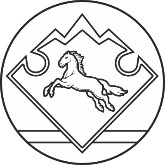 с. Кырлык      №  13РоссияАлтай РеспубликанынКан-ОозыаймактынКырлыкjурттынмуниципалтозолмозининадминистрациязы                            JОП